Технологическая карта урока _информатики___в _7_ классе 
Ф.И.О.  __Селезнева Наталья Николаевна 

Тип урока:__изучение нового материала____Технологическая  карта урокаТема «Файл. Файловая структура»Цель урокаформирование новых понятий: файл, каталог, имя файла, тип файла, путь к файлу, файловая структура;научить, записывать путь к файлу / каталогу по имеющемуся описанию файловой структуры показать, как строить графическое изображение файловой структуры Задачи (включая задачи, направленные на формирование компетенций и умений функциональной грамотности)организовать и направить  деятельность учащихся на  освоение понятий об объектах файловой системы и навыков работы с ними;способствовать развитию умений  у учащихся находить и отбирать необходимую информацию из разных источников: учебника, графики, графического изображения файловой структуры;способствовать развитию умений учащихся интерпретировать и обобщать информацию;создать условия для формирования и  развития у учащихся коммуникативной деятельности;создавать условия для развития умения проявлять самостоятельность в выборе и принятии решения;способствовать развитию умений читательской грамотности:умение осмыслить и оценить текст;умение выделять только ту информацию, которая необходима для ответа на конкретный вопрос;умение логично излагать свой ответ на поставленный вопрос;умение полученную информацию использовать в практической деятельностиспособствовать развитию умений математической грамотности:умение читать схему, интерпретировать данные ;умение устанавливать соответствие между объектами;умение действовать по алгоритму;Виды функциональной грамотности, над которыми ведётся работа на уроке (читательская, математическая, естественнонаучная)  Читательская, математическаяИспользуемые технологии, приёмы или методы работы по формированию функциональной грамотности обучающихся прием «Облако слов»;  ментальная карта; работа в группахЭтапы урокаДеятельность учителяДеятельность учениковПланируемые результатыПланируемые результатыПланируемые результатыЭтапы урокаДеятельность учителяДеятельность учениковПредметныеЛичностные и метапредметные (познавательные П, регулятивные Р, коммуникативные К УУД)Умения функциональной грамотности1Организационный момент (1 мин)Приветствует учеников.Проверяет готовность обучающихся к уроку. Настраивает на плодотворную работу на уроке.Ученики рассаживаются по местам. Проверяют наличие принадлежностей.Р: самостоятельно организовывать свое рабочее место; настраивать себя на продуктивную работу; К: слушать собеседника и понимать речь других2 Формулирование  темы и цели  урока (5 мин)Организует подводящий диалог к определению темы и цели урока. Ребята, посмотрите на доску. Вашему вниманию предлагается облако из слов. 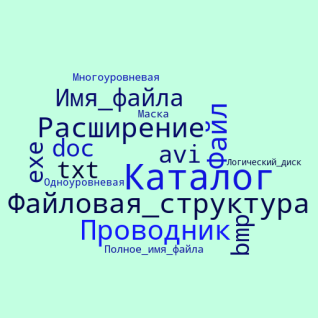 Попробуйте сформулировать тему нашего урока.Откройте тетрадь, запишите число и тему урока «Файл. Файловые структуры»Очень часто слышу в ваших разговорах,  как вы упоминаете об этом понятии (файл). (н-р, скачал файл, отправил файл). Кто-то может сейчас дать определение этому понятию?Найдите в параграфе 2.4 определение файла, и запишите его в тетрадь. Стало ли вам более понятно, о чем нам предстоит сегодня узнать на уроке? Давайте, как обычно, обратимся к определению, внимательно еще раз прочитаем.«Файл – это область внешней памяти, обозначенная именем». Какие вопросы вам хочется поставить к определению?Сколько важных вопросов вы задали.Исходя из вопросов, попробуйте поставить цель нашего урока.Делают предположения, высказываются -«Файл»- «Файл. Каталог» и др.Думают над вопросом.Открывают учебник п.2.4, знакомятся с понятием «файл».Записывают определение в тетрадьЗадают вопросы (н-р, Что за область внешней памяти? Как дается имя? Сколько файлов может храниться? Что отвечает за работу с файлами? Как найти путь к файлу? Что можно делать с файлами?)Ставят цель урока. На уроке надо узнать, что такое: файл, каталог, имя файла, тип файла, путь к файлу, файловая структура. Дают определение понятиям: файл,  логический диск,  файловая структура, каталог, дерево, путь к файлу, полное имя файла;Могут классифицировать файлы по типу;П: поиск и выделение информации;извлечение информации из визуального представления списка ключевых слов.К: слушать и понимать речь других;  отвечать на вопросы учителя; умение задавать вопросыР: самостоятельно формулировать тему и цель деятельности на уроке;Л: мотивация учебной деятельностиумение выделять только ту информацию, которая необходима для ответа на конкретный вопрос;умение логично излагать свой ответ на поставленный вопрос.3Получение новых знаний (10 мин)Организует учебное взаимодействие учеников в группах и работу по поиску информации в учебнике.Давайте отвечать на поставленные вами вопросы, для этого разделимся на группы. Делит на группы учащихся.  Каждая группа возьмет по вопросу. Ответы на вопросы постарайтесь дать развернутые, они позволят собрать полную картину о новом понятии. Ответы будете искать в параграфе 2.4. Время на поиск ответа3 мин. Раздает вопросы: 1) Где хранятся файлы? 2) Как строится имя файла, каталога? 3) Что такое полное имя файла? 4) Что такое файловая структура и какие они бывают? 5) Какие действия можно выполнять с файлами? Побуждает к высказыванию ответа на вопрос.Время вышло, давайте по очереди  отвечать на вопросы. На доске после высказываний учеников демонстрируется слайд-оригинал.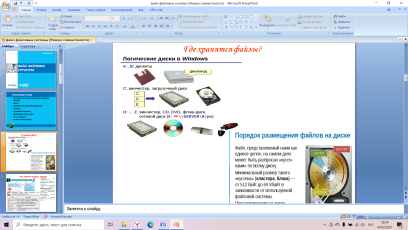 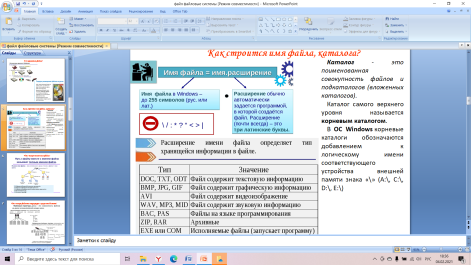 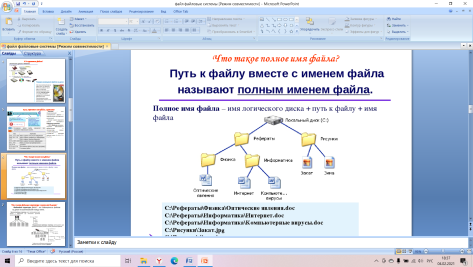 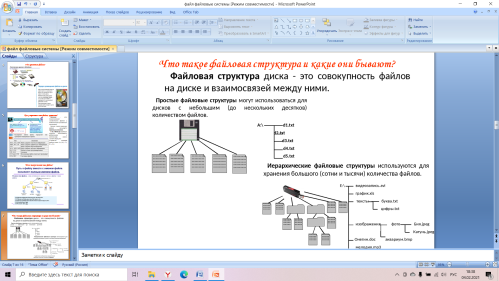 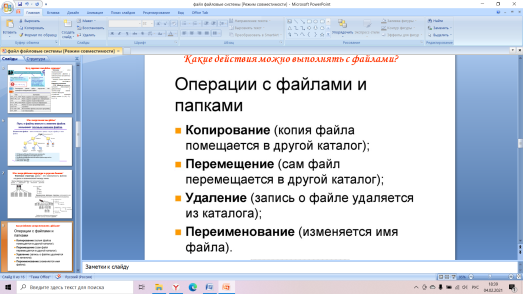 Подводит учащихся к выводу о сказанномДавайте подведем итог всему сказанному. Оформите опорный конспект в виде ментальной карты у себя в тетради.У кого остались вопросы по теме?Ребята, а кому еще в жизни пригодятся знания о файле?Каждая группа получает вопрос, на который ищет ответ в параграфе учебника.Обсуждают в группах ответ на вопрос. Слушают ответы одноклассниковСоздают опорный конспект.Желающие демонстрируют свою карту через документ-камеруОтвечают на вопрос.Осуществляют поиск необходимой информацииП: поиск и выделение информации;К: слушать и понимать речь других; осуществлять работу группе; выражение своих мыслей с достаточной полнотой и точностью; Р: делать выводы по результатам работы;умение определять место, где содержится искомая информация;умение понимать и выделять главное;умение логично излагать свой ответ на поставленный вопросумение формулировать выводы на основе обобщения отдельных частей текстаумение создавать ментальную карту с опорой на информацию данную одноклассниками. 4Первичное закрепление (14 мин)Предлагает задание на полученные знания. Формулировки заданий демонстрирует на слайдах.Предлагает задание на классификацию и соответствие №1.Учитель дал задание детям разобраться на рабочем столе компьютера, предложив сгруппировать все файлы по назначению. Каждую группу оформить в виде папки. Предложите свой способ группировки файлов и разберите их по соответствующим каталогам. 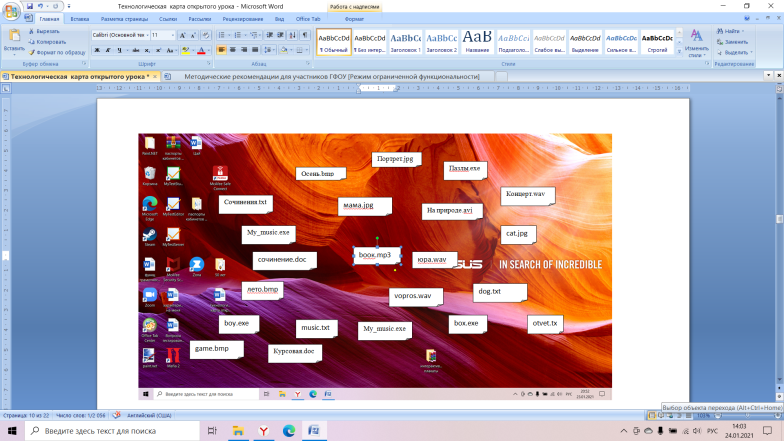 Проверяет выполненную работу.Предлагает задание на логическое рассуждение№2. Директору школы велели прислать информацию об учениках, закончивших год на «4» и «5».  Нужная информация хранилась в текстовом файле с именем Результаты года. Он работал в каталоге С:\2020\Учебный план\Расписание. Сначала он поднялся на два уровня вверх, затем спустился на один уровень вниз в каталог Успеваемость, потом ещё раз спустился на один уровень вниз в каталог Отличники, в котором нашел нужный файл. Укажите полный путь файла, который искал директор. Предлагает задание на преобразование информации№3. Учитель дал задание следующее ученикам. Постройте дерево каталогов, по предложенной информации. C:\Рисунки\Природа\Небо.bmpC:\Рисунки\Природа\Снег.bmpC:\Рисунки\Компьютер\Монитор.bmpC:\Мои документы\Доклад.docОдин из учеников показал следующий результат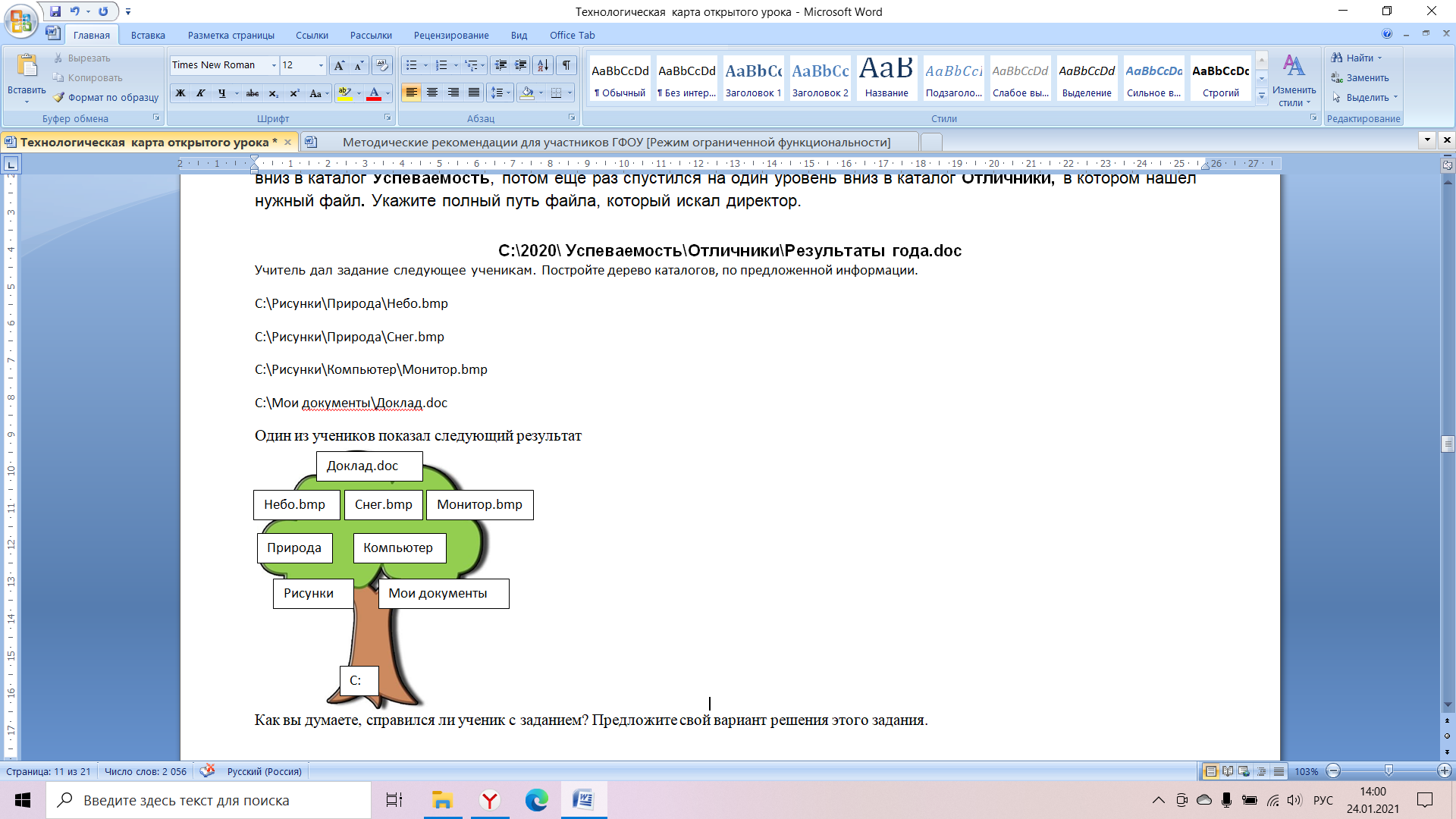 Как вы считаете, справился ли ученик с заданием? Предложите свой вариант решения этого задания. Предлагает задание работу со схемой №4. Обратимся к рабочим тетрадям на печатной основе. Выполните следующие задания 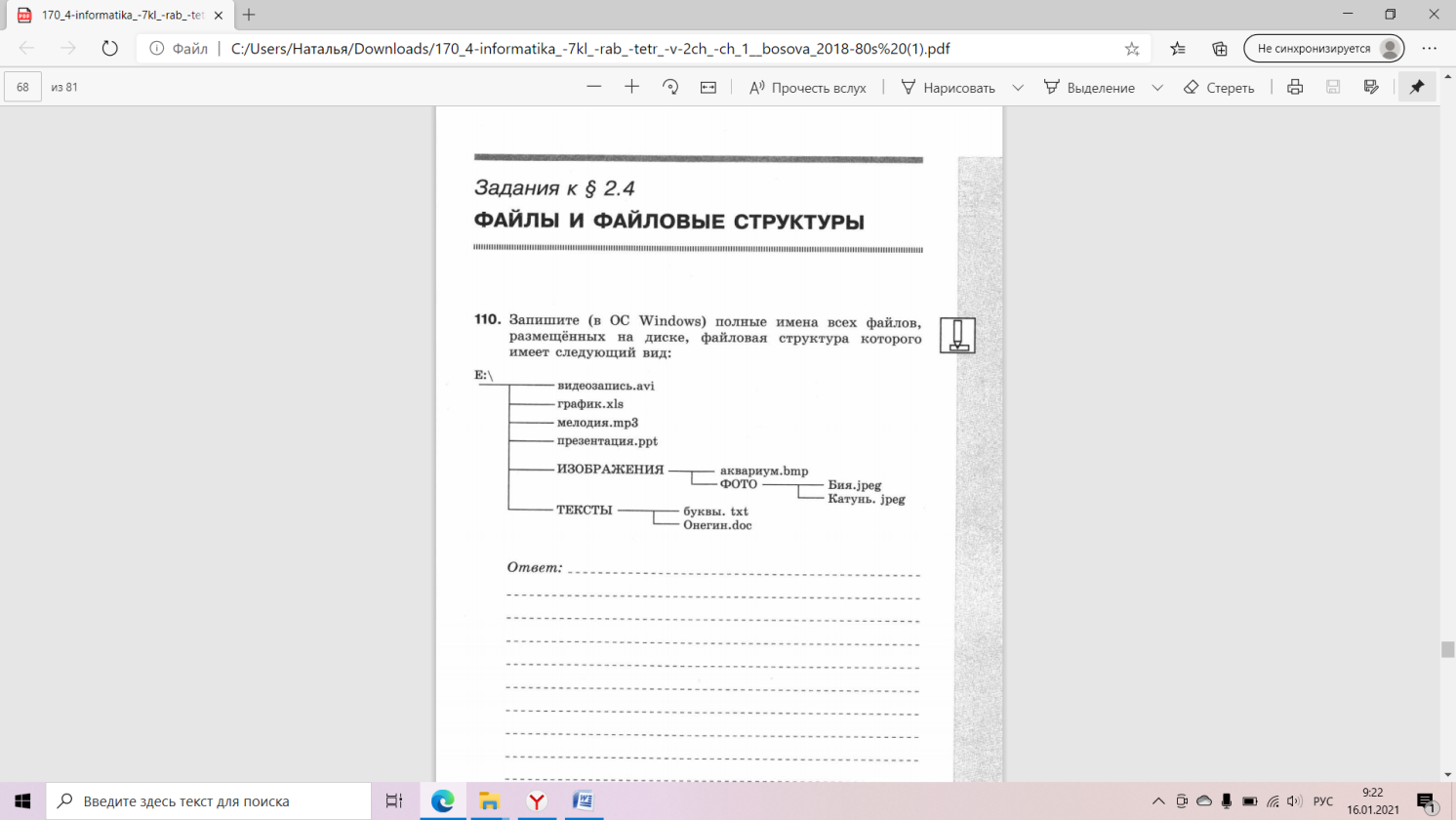 Выполняют задания.№1 – работа в группах№2. – один у доски, а остальные в тетради№3. – один у доски, а остальные в тетради№4. – работают самостоятельно, затем в парах осуществляютвзаимопроверкуРазбивают файлы на группы по их  расширениюУказывают полный путь к файлуОсуществляют преобразование текстовой информации (текст-схема)Умеют читать схемуП: анализ объектов с целью выделения признаков; построение логической цепи рассуждений;К: аргументировать свое мнениеР: контролировать и корректировать свою деятельность;Л: адекватно реагировать на трудностиумение использовать  полученную информацию для решения практических задач;умение читать схему, интерпретировать данные;умение устанавливать соответствие между объектами (тип файла – расширение);умение решать сюжетные задачиумение найти явную и скрытую информацию в  тексте задачи5Практическая работа на компьютере (6 мин)Предлагает задание на выполнение алгоритмаА сейчас давайте перейдем к компьютерам.   Выполните задания по предложенному алгоритму.1.На рабочем столе создать папку ФАЙЛЫ.2. В папке ФАЙЛЫ создать папки ДОКУМЕНТЫ, РИСУНКИ, МУЗЫКА.3. По полным адресам файлов найти их в компьютере и скопировать в соответствующие папки 1)C:Документы\Информатика\Урок\Конспект.doc2) C:Документы\Новый год\Елки2.mp33) C:Изображения\Рисунки\Пингвин.jpg4. Переименовать файлы: 1) в Инструкция, 2) в Сосны2, 3) в Птицы.5. Выясните информацию о размере папки ФАЙЛ.Организует проверку выполнения заданияОказывает индивидуальную помощьСадятся за компьютеры парами, получают задание и выполняют его на компьютереПары, выполнившие задания на компьютере раньше остальных, садятся за парты и выполняют №112 из рабочей тетради. В парах осуществляют взаимопроверку. Умеют выполнять основные операции с файлами (создавать, копировать, удалять, переименовывать);Умеют выполнять алгоритм действийП: выполнять действие по заданному алгоритмуР: осуществлять самоконтрольК: умение договариваться, приходить к общему решениюумение действовать  по алгоритмуумение полученную информацию использовать в практической деятельности.6Запись домашнего задания (2 мин)Организует запись домашнего заданияВозвращаемся  на свои места.Ребята, на какое понятие мы не уделили внимания на уроке? Запишите д/з.§. 2.4  Найти в тексте и записать в тетради ответы на вопросы:  Что такое маска? Зачем она нужна?  Выполнить задания из РТ  № 121, 122Отвечают на вопрос. (Маска)Работа с дневниками Записывают домашнее заданиеПолучат возможностьосуществить поиск нужной информацииК: слушать и понимать речь учителяР: самоконтроль7Итоги урока, рефлексия (2 мин)Организует личностную рефлексиюСегодня на уроке каждый из вас внес свой вклад для достижения поставленной цели. Молодцы.Давайте и закончим урок тоже вместе. Пусть каждый из вас составит одно предложение о том, как ему работалось на уроке. Начало предложения вы видите на слайде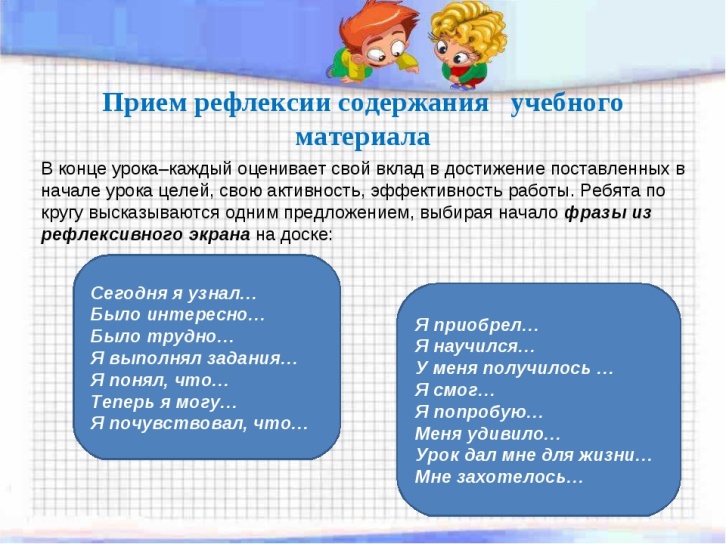 Спасибо за урок.Составляют предложениеЛ: умение давать верную эмоциональную оценку своей деятельности на урокеР: осмысление, оценка результатов собственной деятельностиК: слушать и понимать речь другихУмение с достаточной полнотой выражать свои мысли. 